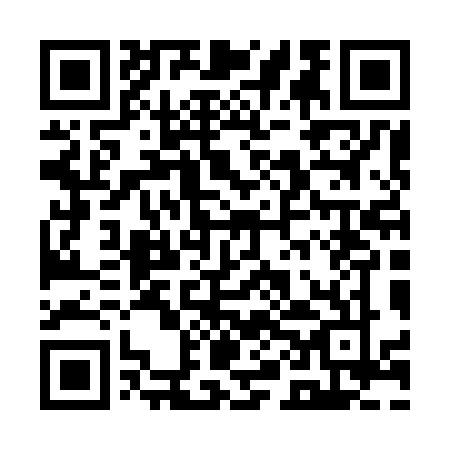 Ramadan times for Abereiddy, Pembrokeshire, UKMon 11 Mar 2024 - Wed 10 Apr 2024High Latitude Method: Angle Based RulePrayer Calculation Method: Islamic Society of North AmericaAsar Calculation Method: HanafiPrayer times provided by https://www.salahtimes.comDateDayFajrSuhurSunriseDhuhrAsrIftarMaghribIsha11Mon5:115:116:4312:314:236:196:197:5212Tue5:085:086:4112:304:256:216:217:5413Wed5:065:066:3912:304:266:236:237:5514Thu5:045:046:3612:304:276:246:247:5715Fri5:015:016:3412:304:296:266:267:5916Sat4:594:596:3212:294:306:286:288:0117Sun4:564:566:2912:294:326:306:308:0318Mon4:544:546:2712:294:336:316:318:0519Tue4:514:516:2512:284:346:336:338:0720Wed4:494:496:2312:284:366:356:358:0921Thu4:464:466:2012:284:376:366:368:1122Fri4:444:446:1812:284:396:386:388:1323Sat4:414:416:1612:274:406:406:408:1524Sun4:394:396:1312:274:416:426:428:1725Mon4:364:366:1112:274:436:436:438:1926Tue4:334:336:0912:264:446:456:458:2127Wed4:314:316:0612:264:456:476:478:2328Thu4:284:286:0412:264:466:486:488:2529Fri4:254:256:0212:254:486:506:508:2730Sat4:234:235:5912:254:496:526:528:2931Sun5:205:206:571:255:507:547:549:311Mon5:175:176:551:255:527:557:559:332Tue5:155:156:521:245:537:577:579:353Wed5:125:126:501:245:547:597:599:374Thu5:095:096:481:245:558:008:009:395Fri5:075:076:461:235:568:028:029:426Sat5:045:046:431:235:588:048:049:447Sun5:015:016:411:235:598:058:059:468Mon4:584:586:391:236:008:078:079:489Tue4:554:556:371:226:018:098:099:5010Wed4:534:536:341:226:028:118:119:53